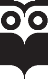                                                              KARTA ZGŁOSZENIA             XV MEGAOLIMPIADA WIEDZYUCZESTNIK KONKURSUImię ………………………………Nazwisko……………………………………………………… Rok urodzenia ………………….................Rodzaj konkursu: …………………………………………………………… Klasa ……………OPIEKUN PRAWNYImię …………………………………………………. Nazwisko ……………………..Tel. ……………………OŚWIADCZENIEPodpis rodzica	na karcie zgłoszenia jest jednocześnie zgodą na uczestnictwo dziecka w konkursie i na przetwarzanie jego danych na potrzeby konkursu oraz na publikację wyników konkursowych w Internecie.…………………………………….podpis uczniaPLACÓWKA(SZKOŁA)……………………………………………………………………Miejscowość, data, czytelny podpis rodzica / opiekuna prawnegoPełna nazwa placówki ………………………………………………………………………………………Ulica ………………………………………kod ………………miejscowość …………………… Tel. ………………………………………… e-mail ………………………………………NAUCZYCIEL PRZYGOTOWUJĄCY DO KONKURSUImię ……………………………………… Nazwisko …………………………Tel…………………………………Obowiązek informacyjny wobec uczestnika konkursuNa podstawie art. 13 Rozporządzenia Parlamentu Europejskiego i Rady (UE) 2016/679 z dnia 27 kwietnia 2016 roku w sprawie ochrony osób fizycznych w związku z przetwarzaniem danych osobowych i w sprawie swobodnego przepływu takich danych oraz uchylenia dyrektywy 95/46/WE, informujemy, że:Administratorem danych osobowych jest Oświata–Lingwista Nadbałtyckie Centrum Edukacji Sp. z o. o. Dane kontaktowe inspektora ochrony danych Tomasz Zaremba iod@oswiatalingwista.eu. Celem przetwarzania jest rozwijanie uzdolnień i zainteresowań uczniów, rozwijanie zdolności stosowania zdobytej wiedzy w praktycznym działaniu, tworzenie płaszczyzny pozytywnej i twórczej rywalizacji uczniów i ich szkół, promowanie nauczycieli i szkół wspierających uzdolnienia uczniów. Podstawą przetwarzania są: Ustawa z dnia 7 września 1991r. o systemie oświaty, Rozporządzenie Ministra Edukacji Narodowej z dnia 29 stycznia 2002 roku w sprawie organizacji oraz sposobu przeprowadzania konkursów, turniejów i olimpiad. Dane osobowe uczestnika konkursu udostępniane są podmiotom, którym należy udostępnić dane osobowe na podstawie przepisów prawa. Nie przekazuje się ich do państw trzecich ani do organizacji międzynarodowych. Dane osobowe będą przetwarzane zgodnie z regulaminem konkursu. Decyzje dotyczące przetwarzania danych osobowych nie są podejmowane w sposób zautomatyzowany, w tym nie podlegają profilowaniu. Administrator nie przewiduje przetwarzania danych osobowych w celu innym niż ten, w którym dane osobowe są zbierane. Podanie danych osobowych jest dobrowolne. Niepodanie danych osobowych uniemożliwi przystąpienie do konkursu. Osoba, której dane dotyczą ma prawo do dostępu do swoich danych osobowych, sprostowania, ograniczenia przetwarzania, wniesienia skargi do organu nadzorczego.